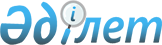 Жарықтың жарық диодты көздерінің жекелеген түрлеріне қатысты Еуразиялық экономикалық одақтың сыртқы экономикалық қызметінің Бірыңғай тауар номенклатурасына және Еуразиялық экономикалық одақтың Бірыңғай кедендік тарифіне, сондай-ақ Еуразиялық экономикалық комиссия Алқасының 2016 жылғы 19 сәуірдегі № 36 шешіміне өзгерістер енгізу туралыЕуразиялық экономикалық комиссия Алқасының 2018 жылғы 10 мамырдағы № 67 шешімі
      2014 жылғы 29 мамырдағы Еуразиялық экономикалық одақ туралы шарттың 42 және 45-баптарына, Еуразиялық экономикалық одақтың Кеден кодексінің 19-бабына, 2015 жылғы 29 мамырдағы Бір тараптан Еуразиялық экономикалық одақ пен оған мүше мемлекеттер және екінші тараптан Вьетнам Социалистік Республикасы арасындағы еркін сауда туралы келісімнің 2.4-бабына сәйкес Еуразиялық экономикалық комиссия Алқасы шешті:
      1. Еуразиялық экономикалық одақтың сыртқы экономикалық қызметінің Бірыңғай тауар номенклатурасына және Еуразиялық экономикалық одақтың Бірыңғай кедендік тарифіне (Еуразиялық экономикалық комиссия Кеңесінің 2012 жылғы 16 шілдедегі № 54 шешіміне қосымша) мынадай өзгерістер енгізілсін:
      а) № 1 қосымшаға сәйкес Еуразиялық экономикалық одақтың сыртқы экономикалық қызметінің Бірыңғай тауар номенклатурасынан позициялар алып тасталсын;
      б) № 2 қосымшаға сәйкес Еуразиялық экономикалық одақтың сыртқы экономикалық қызметінің Бірыңғай тауар номенклатурасына позициялар енгізілсін;
      в) № 3 қосымшаға сәйкес Еуразиялық экономикалық одақтың Бірыңғай кедендік тарифінің кедендік әкелу баждарының ставкалары белгіленсін.
      2. № 4 қосымшаға сәйкес 2015 жылғы 29 мамырдағы Бір тараптан Еуразиялық экономикалық одақ пен оған мүше мемлекеттер және екінші тараптан Вьетнам Социалистік Республикасы арасындағы еркін сауда туралы келісімге сәйкес кедендік әкелу баждарының ставкалары қолданылатын жекелеген тауарлардың және осындай ставкалар мөлшерінің тізбесіне өзгерістер енгізілсін.
      3. Осы Шешім Еуразиялық экономикалық комиссия Кеңесінің кейбір шешімдеріне жарықтың жарық диодты көздерінің жекелеген түрлеріне қатысты өзгерістер енгізу туралы Еуразиялық экономикалық комиссия Кеңесінің шешімі күшіне енген күннен бастап күшіне енеді. Еуразиялық экономикалық одақтың сыртқы экономикалық қызметінің Бірыңғай тауар номенклатурасынан алып тасталатын 
ПОЗИЦИЯЛАР Еуразиялық экономикалық одақтың сыртқы экономикалық қызметінің Бірыңғай тауар номенклатурасына енгізілетін 
ПОЗИЦИЯЛАР 
      _____________
      1 9405 10 400 2-кіші қосалқы позициядан кейінгі кодсыз кіші қосалқы позиция.
      2 9405 10 500 1-кіші қосалқы позициядан кейінгі кодсыз кіші қосалқы позиция.
      3 9405 10 980 2-кіші қосалқы позициядан кейінгі кодсыз кіші қосалқы позиция.
      4 9405 20 400 1-кіші қосалқы позициядан кейінгі  "– – – – өзгелері" кодсыз кіші қосалқы позициядан кейінгі кодсыз кіші қосалқы позиция.
      5 9405 20 500 1-кіші қосалқы позициядан кейінгі кодсыз кіші қосалқы позиция.
      6 9405 20 990 1-кіші қосалқы позициядан кейінгі кодсыз кіші қосалқы позиция.
      7 9405 40 100 1-кіші қосалқы позициядан кейінгі кодсыз кіші қосалқы позиция.
      8 9405 40 390 1-кіші қосалқы позициядан кейінгі кодсыз кіші қосалқы позиция.
      9 9405 40 990 1-кіші қосалқы позициядан кейінгі кодсыз кіші қосалқы позиция.
      10 9405 60 200 1-кіші қосалқы позициядан кейінгі кодсыз кіші қосалқы позиция.
      11 9405 60 800 1-кіші қосалқы позициядан кейінгі кодсыз кіші қосалқы позиция. Еуразиялық экономикалық одақтың Бірыңғай кедендік тарифінің кедендік әкелу баждарының
СТАВКАЛАРЫ 2015 жылғы 29 мамырдағы Бір тараптан Еуразиялық экономикалық одақ пен оған мүше мемлекеттер және екінші тараптан Вьетнам Социалистік Республикасы арасындағы еркін сауда туралы келісімге сәйкес кедендік әкелу баждарының ставкалары қолданылатын жекелеген тауарлардың және осындай ставкалар мөлшерінің тізбесіне енгізілетін 
ӨЗГЕРІСТЕР
      1. ЕАЭО СЭҚ ТН 9006 69 000 0 коды бар позициясы мынадай мазмұндағы позициялармен ауыстырылсын:
      2. ЕАЭО СЭҚ ТН 9405 10 500 9 коды бар позициясы мынадай мазмұндағы позициялармен ауыстырылсын:
      3. ЕАЭО СЭҚ ТН 9405 20 400 4, 9405 20 400 8, 9405 30 000 0 және 9405 40 100 9 кодтары бар позициялары мынадай мазмұндағы позициялармен ауыстырылсын:
      4. ЕАЭО СЭҚ ТН 9405 40 990 8 коды бар позициясы мынадай мазмұндағы позициялармен ауыстырылсын:
					© 2012. Қазақстан Республикасы Әділет министрлігінің «Қазақстан Республикасының Заңнама және құқықтық ақпарат институты» ШЖҚ РМК
				
      Еуразиялық экономикалық комиссияАлқасының Төрағасы 

Т. Саркисян
Еуразиялық экономикалық
комиссия Алқасының
2018 жылғы 10 мамырдағы
№ 67 шешіміне
№ 1 ҚОСЫМША
СЭҚ ТН коды
Позицияның атауы
Қос. өлш. бірл.
8541 40 100 0
– – лазерлік диодтарды қоса алғанда, сәуле шығаратын диодтар (LED)
дана
9006 69 000 0
– – өзгелері
дана
9405 10 400 3
– – – – – – өзгелері
–
9405 10 400 8
– – – – – өзгелері
–
9405 10 500 9
– – – өзгелері
–
9405 10 980 8
– – – – өзгелері р
–
9405 20 400 4
– – – – – пластмассадан
–
9405 20 400 8
– – – – – керамикадан
–
9405 20 500 9
– – – өзгелері
–
9405 20 990 9
– – – – өзгелері 
–
9405 30 000 0
– жаңажылдық шыршаларды әсемдеу үшін пайдаланылатын жарықтандырғыш жабдық типті жинақтар 
–
9405 40 100 9
– – – өзгелері
–
9405 40 390 9
– – – – – өзгелері
–
9405 40 990 8
– – – – – өзгелері
–
9405 60 200 9
– – – өзгелері
–
9405 60 800 9
– – – өзгелері
–Еуразиялық экономикалық
 комиссия Алқасының
2018 жылғы 10 мамырдағы
№ 67 шешіміне
№ 2 ҚОСЫМША
СЭҚ ТН коды
Позицияның атауы
Қос.өлш. бірл.
8541 40 100
– – лазерлік диодтарды қоса алғанда, сәуле шығаратын диодтар (LED):
– – – лазерлік диодтардан басқа, сәуле шығаратын диодтар (LED):
– – – – бейорганикалық жарық диодтар:
8541 40 100 1
– – – – – корпусқа монтаждап қойылмаған жарық диодты кристалдар 
дана
8541 40 100 2
– – – – – жарық диодтардың жануы және тұрақты жұмыс істеуі үшін қажетті жартылай өткізгіш элементтерсіз қатты баспа тақтадағы жарық диодтар
дана
8541 40 100 4
– – – – – өзгелері
дана
– – – – өзгелері:
8541 40 100 6
– – – – – сәулеленудің инфрақызыл спектрі (сәулелену толқындарының ұзындығы 760 нм астам)
дана
8541 40 100 7
– – – – – сәулеленудің ультракүлгін спектрі (сәулелену толқындарының ұзындығы 380 нм астам)
дана
8541 40 100 8
– – – – – өзгелері
дана
8541 40 100 9
– – – өзгелері р
дана
9006 69 000
– – өзгелері:
9006 69 000 1
– – – қатты баспа тақтадағы жарық диодты жарық көздерімен пайдаланылатын
дана
9006 69 000 9
– – – өзгелері
дана
– – – – – – өзгелері:1
9405 10 400 4
– – – – – – –қатты баспа тақтадағы жарық диодты жарық көздерімен пайдалануға арналған
–
9405 10 400 5
– – – – – – – өзгелері
–
– – – – – өзгелері:
9405 10 400 6
– – – – – –қатты баспа тақтадағы жарық диодты жарық көздерімен пайдалануға арналған
–
9405 10 400 7
– – – – – – өзгелері
–
– – – өзгелері:2
9405 10 500 2
– – – –қатты баспа тақтадағы жарық диодты жарық көздерімен пайдалануға арналған
–
9405 10 500 8
– – – – өзгелері
–
– – – – өзгелері:3
9405 10 980 3
– – – – –қатты баспа тақтадағы жарық диодты жарық көздерімен пайдалануға арналған
–
9405 10 980 7
– – – – – өзгелері
–
– – – – – пластмассадан:4
9405 20 400 2
– – – – – –қатты баспа тақтадағы жарық диодты жарық көздерімен пайдалануға арналған
–
9405 20 400 3
– – – – – – өзгелері
–
– – – – – керамикадан:
9405 20 400 5
– – – – – –қатты баспа тақтадағы жарық диодты жарық көздерімен пайдалануға арналған
–
9405 20 400 6
– – – – – – өзгелері
–
– – – өзгелері:5
9405 20 500 2
– – – – қатты баспа тақтадағы жарық диодты жарық көздерімен пайдалануға арналған
–
9405 20 500 8
– – – – өзгелері
–
– – – – өзгелері:6
9405 20 990 2
– – – – –қатты баспа тақтадағы жарық диодты жарық көздерімен пайдалануға арналған
–
9405 20 990 8
– – – – – өзгелері
–
9405 30 000
– жаңажылдық шыршаларды әсемдеу үшін пайдаланылатын жарықтандырғыш жабдық типті жинақтар:
9405 30 000 1
– – жарық диодты жарық көздерімен
–
9405 30 000 9
– – өзгелері
–
– – – өзгелері:7
9405 40 100 2
– – – –қатты баспа тақтадағы жарық диодты жарық көздерімен пайдалануға арналған
–
9405 40 100 8
– – – – өзгелері 
–
– – – – – өзгелері:8
9405 40 390 2
– – – – – –қатты баспа тақтадағы жарық диодты жарық көздерімен пайдалануға арналған
–
9405 40 390 8
– – – – – – өзгелері
–
– – – – – ашық қоғамдық орындарды немесе көлік магистральдарын жарықтандыру үшін:9
9405 40 990 2
– – – – – –қатты баспа тақтадағы жарық диодты жарық көздерімен пайдалануға арналған
–
9405 40 990 3
– – – – – – өзгелері
–
9405 40 990 9
– – – – – өзгелері
–
– – – өзгелері:10
9405 60 200 2
– – – –қатты баспа тақтадағы жарық диодты жарық көздерімен пайдалануға арналған
–
9405 60 200 8
– – – – өзгелері
–
– – – өзгелері:11
9405 60 800 2
– – – –қатты баспа тақтадағы жарық диодты жарық көздерімен пайдалануға арналған
–
9405 60 800 8
– – – – өзгелері
–Еуразиялық экономикалық
комиссия Алқасының
2018 жылғы 10 мамырдағы
№ 67 шешіміне
№ 3 ҚОСЫМША
СЭҚ ТН коды
Позицияның атауы
Кедендік әкелу бажыныңставкасы (кедендік құннан пайызбен не евромен, не АҚШ долларымен)
8541 40 100 1
– – – – – корпусқа монтаждап қойылмаған жарық диодты кристалдар 
0
8541 40 100 2
– – – – – жарық диодтардың жануы және тұрақты жұмыс істеуі үшін қажетті жартылай өткізгіш элементтерсіз қатты баспа тақтадағы жарық диодтар
0
8541 40 100 4
– – – – – өзгелері
0
8541 40 100 6
– – – – – сәулеленудің инфрақызыл спектрі (сәулелену толқындарының ұзындығы 760 нм астам)
0
8541 40 100 7
– – – – – сәулеленудің ультракүлгін спектрі (сәулелену толқындарының ұзындығы 380 нм астам)
0
8541 40 100 8
– – – – – өзгелері 
0
8541 40 100 9
– – – өзгелері
0
9006 69 000 1
– – – қатты баспа тақтадағы жарық диодты жарық көздерімен пайдаланылатын
10
9006 69 000 9
– – – өзгелері
10
9405 10 400 4
– – – – – – – қатты баспа тақтадағы жарық диодты жарық көздерімен пайдалануға арналған
12
9405 10 400 5
– – – – – – – өзгелері
12
9405 10 400 6
– – – – – –қатты баспа тақтадағы жарық диодты жарық көздерімен пайдалануға арналған
15
9405 10 400 7
– – – – – – өзгелері
15
9405 10 500 2
– – – –қатты баспа тақтадағы жарық диодты жарық көздерімен пайдалануға арналған
12
9405 10 500 8
– – – – өзгелері
12
9405 10 980 3
– – – – –қатты баспа тақтадағы жарық диодты жарық көздерімен пайдалануға арналған
12
9405 10 980 7
– – – – – өзгелері
12
9405 20 400 2
– – – – – –қатты баспа тақтадағы жарық диодты жарық көздерімен пайдалануға арналған
17,5
9405 20 400 3
– – – – – – өзгелері
17,5
9405 20 400 5
– – – – – –қатты баспа тақтадағы жарық диодты жарық көздерімен пайдалануға арналған
15
9405 20 400 6
– – – – – – өзгелері
15
9405 20 500 2
– – – –қатты баспа тақтадағы жарық диодты жарық көздерімен пайдалануға арналған
15
9405 20 500 8
– – – – өзгелері
15
9405 20 990 2
– – – – –қатты баспа тақтадағы жарық диодты жарық көздерімен пайдалануға арналған
12
9405 20 990 8
– – – – – өзгелері
12
9405 30 000 1
– – жарық диодты жарық көздерімен
15
9405 30 000 9
– – өзгелері
15
9405 40 100 2
– – – – қатты баспа тақтадағы жарық диодты жарық көздерімен пайдалануға арналған
10
9405 40 100 8
– – – – өзгелері
10
9405 40 390 2
– – – – – –қатты баспа тақтадағы жарық диодты жарық көздерімен пайдалануға арналған
14
9405 40 390 8
– – – – – – өзгелері
14
9405 40 990 2
– – – – – –қатты баспа тақтадағы жарық диодты жарық көздерімен пайдалануға арналған
10
9405 40 990 3
– – – – – – өзгелері
10
9405 40 990 9
– – – – – өзгелері
10
9405 60 200 2
– – – –қатты баспа тақтадағы жарық диодты жарық көздерімен пайдалануға арналған
12
9405 60 200 8
– – – – өзгелері
12
9405 60 800 2
– – – –қатты баспа тақтадағы жарық диодты жарық көздерімен пайдалануға арналған
10
9405 60 800 8
– – – – өзгелері
10Еуразиялық экономикалық
 комиссия Алқасының
2018 жылғы 10 мамырдағы
№ 67 шешіміне
№ 4 ҚОСЫМША
"9006 69 000 1
– – – қатты баспа тақтадағы жарық диодты жарық көздерімен пайдаланылатын
6,7
5,0
3,3
1,7
0
0
0
0
0
0
 9006 69 000 9
– – – өзгелері 
6,7
5,0
3,3
1,7
0
0
0
0
0
0".
"9405 10 500 2
– – – – қатты баспа тақтадағы жарық диодты жарық көздерімен пайдалануға арналған
16,4
14,5
12,7
10,9
9,1
7,3
5,5
3,6
1,8
0
 9405 10 500 8
– – – – өзгелері 
16,4
14,5
12,7
10,9
9,1
7,3
5,5
3,6
1,8
0".
"9405 20 400 2
– – – – – – қатты баспа тақтадағы жарық диодты жарық көздерімен пайдалануға арналған
16,4
14,5
12,7
10,9
9,1
7,3
5,5
3,6
1,8
0
9405 20 400 3
– – – – – – өзгелері
16,4
14,5
12,7
10,9
9,1
7,3
5,5
3,6
1,8
0
9405 20 400 5
– – – – – – қатты баспа тақтадағы жарық диодты жарық көздерімен пайдалануға арналған
16,4
14,5
12,7
10,9
9,1
7,3
5,5
3,6
1,8
0
9405 20 400 6
– – – – – – өзгелері
16,4
14,5
12,7
10,9
9,1
7,3
5,5
3,6
1,8
0
9405 30 000 1
– – жарық диодты жарық көздерімен
16,4
14,5
12,7
10,9
9,1
7,3
5,5
3,6
1,8
0
9405 30 000 9
– – өзгелері
16,4
14,5
12,7
10,9
9,1
7,3
5,5
3,6
1,8
0
9405 40 100 2
– – – – қатты баспа тақтадағы жарық диодты жарық көздерімен пайдалануға арналған
16,4
14,5
12,7
10,9
9,1
7,3
5,5
3,6
1,8
0
9405 40 100 8
– – – – өзгелері
16,4
14,5
12,7
10,9
9,1
7,3
5,5
3,6
1,8
0".
"9405 40 990 2
– – – – – – қатты баспа тақтадағы жарық диодты жарық көздерімен пайдалануға арналған
16,4
14,5
12,7
10,9
9,1
7,3
5,5
3,6
1,8
0
9405 40 990 3
– – – – – – өзгелері
16,4
14,5
12,7
10,9
9,1
7,3
5,5
3,6
1,8
0
9405 40 990 9
– – – – – өзгелері
16,4
14,5
12,7
10,9
9,1
7,3
5,5
3,6
1,8
0".